FOLHA DE INSCRIÇÃO DE HORAS EXTRAS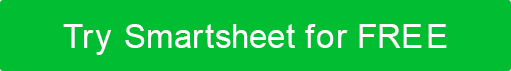 Esta é uma folha de inscrição para trabalhos de horas extras a serem concluídos em uma próxima semana. Se um gerente de departamento antecipar o trabalho de horas extras, eles devem preencher o Projeto, Tarefa, Data, e seções número de horas extras e distribuir para sua equipe. Os funcionários podem então se inscrever por dias, projetos e tarefas para as quais estão dispostos a fazer horas extras.NOME DO DEPARTAMENTONOME DO DEPARTAMENTOData de início da semanaDATA DE FIM DE SEMANADATA DE FIM DE SEMANADATA DE FIM DE SEMANADATA DE FIM DE SEMANANOME DO GERENTENOME DO GERENTETELEFONE DO GERENTEE-MAIL DO GERENTEE-MAIL DO GERENTEE-MAIL DO GERENTEE-MAIL DO GERENTEE-MAIL DO GERENTEE-MAIL DO GERENTEDESCRIÇÃO DA OPORTUNIDADE DE HORAS EXTRASDESCRIÇÃO DA OPORTUNIDADE DE HORAS EXTRASDESCRIÇÃO DA OPORTUNIDADE DE HORAS EXTRASDESCRIÇÃO DA OPORTUNIDADE DE HORAS EXTRASDESCRIÇÃO DA OPORTUNIDADE DE HORAS EXTRASINSCRIÇÃOINSCRIÇÃOINSCRIÇÃOINSCRIÇÃONOME DO PROJETODESCRIÇÃO DA TAREFATAREFA COMEÇAR DATATAREFA Fim DATANão. DE HORAS EXTRAS EXIGIDAS POR TAREFANOME DO FUNCIONÁRIODATANão. HORAS EXTRAS POR INSCRIÇÃO DE FUNCIONÁRIO DISCLAIMERQuaisquer artigos, modelos ou informações fornecidas pelo Smartsheet no site são apenas para referência. Embora nos esforcemos para manter as informações atualizadas e corretas, não fazemos representações ou garantias de qualquer tipo, expressas ou implícitas, sobre a completude, precisão, confiabilidade, adequação ou disponibilidade em relação ao site ou às informações, artigos, modelos ou gráficos relacionados contidos no site. Qualquer dependência que você colocar em tais informações é, portanto, estritamente por sua conta e risco.